АДМИНИСТРАЦИЯ КРАСНОСЕЛЬКУПСКОГО РАЙОНАПОСТАНОВЛЕНИЕ«21» февраля 2024 г.                                                                          № 55-Пс. КрасноселькупО внесении изменений в муниципальную программу муниципального округа Красноселькупский район Ямало-Ненецкого автономного округа«Основные направления градостроительной политики»В соответствии с решениями Думы Красноселькупского района от 19.12.2023 № 239 «О бюджете Красноселькупского района на 2024 год и на плановый период 2025 и 2026 годов», от 26.12.2023 № 248 «О внесении изменений в решение Думы Красноселькупского района «О бюджете Красноселькупского района на 2023 год и на плановый период 2024 и 2025 годов», постановлением Администрации Красноселькупского района от 07.12.2021 № 51-П «О муниципальных программах муниципального округа Красноселькупский район Ямало-Ненецкого автономного округа», руководствуясь Уставом муниципального округа Красноселькупский район Ямало-Ненецкого автономного округа, Администрация Красноселькупского района постановляет:	1. Утвердить прилагаемые изменения, которые вносятся в муниципальную программу муниципального округа Красноселькупский район Ямало-Ненецкого автономного округа «Основные направления градостроительной политики», утвержденную постановлением Администрации Красноселькупского района от 20.12.2021 № 85-П.2. Опубликовать настоящее постановление в газете «Северный край» и разместить на официальном сайте муниципального округа Красноселькупский район Ямало-Ненецкого автономного округа.3. Настоящее постановление вступает в силу со дня его опубликования и распространяет свое действие на правоотношения, возникшие с 29 декабря 2024 года.Глава Красноселькупского района                                             Ю.В. ФишерПриложениеУТВЕРЖДЕНЫ постановлением АдминистрацииКрасноселькупского района от «21» февраля 2024 г. № 55-ПИЗМЕНЕНИЯ,которые вносятся в муниципальную программу муниципального округа Красноселькупский район Ямало-Ненецкого автономного округа«Основные направления градостроительной политики», утвержденную постановлением Администрации Красноселькупского района от 20.12.2021 № 85-ПРаздел «Финансовое обеспечение муниципальной программы» паспорта муниципальной программы изложить в следующей редакции:«                                                                                                                         ».2. Структуру к муниципальной программе изложить в следующей редакции:	«СТРУКТУРАмуниципальной программы муниципального округа Красноселькупский район Ямало-Ненецкого автономного округа«Основные направления градостроительной политики»                                                                                                                                                                                                                                  тыс. руб.».3. Приложение № 1 к муниципальной программе изложить в следующей редакции:			«Приложение № 1к муниципальной программе муниципального округа Красноселькупский район Ямало-Ненецкого автономного округа«Основные направления градостроительной политики»ХАРАКТЕРИСТИКА МЕРОПРИЯТИЙмуниципальной программы муниципального округа Красноселькупский район Ямало-Ненецкого автономного округа«Основные направления градостроительной политики»».4. Приложение №2.1 к муниципальной программе изложить в следующей редакции:	«Приложение № 2.1к муниципальной программе муниципального округа Красноселькупский район Ямало-Ненецкого автономного округа                      «Основные направления градостроительной политики»ДЕТАЛИЗИРОВАННЫЙ ПЕРЕЧЕНЬ МЕРОПРИЯТИЙмуниципальной программы муниципального округа Красноселькупский район Ямало-Ненецкого автономного округа «Основные направления градостроительной политики»на 2023 год                                                                                                                                                                                                                                   тыс. руб.».5. Муниципальную программу дополнить приложением №2.2 в следующей редакции:	«Приложение № 2.2к муниципальной программе муниципального округа Красноселькупский район Ямало-Ненецкого автономного округа                      «Основные направления градостроительной политики»ДЕТАЛИЗИРОВАННЫЙ ПЕРЕЧЕНЬ МЕРОПРИЯТИЙмуниципальной программы муниципального округа Красноселькупский район Ямало-Ненецкого автономного округа «Основные направления градостроительной политики»на 2024 годтыс.руб.».Финансовое обеспечение муниципальной программыФинансовое обеспечение муниципальной программыФинансовое обеспечение муниципальной программыОбщий объем финансирования муниципальной программыВсего, в том числе:865 930,481средства окружного бюджета570 076,000средства бюджета района295 854,481- в том числе по этапам реализации:I этап реализации 2022-2025 годыВсего, в том числе:820 129,481средства окружного бюджета570 076,000средства бюджета района250 053,481                         - в том числе по годам:2022 годВсего, в том числе:189 215,1172022 годсредства окружного бюджета102 251,0002022 годсредства бюджета района86 964,1172023 годВсего, в том числе:148 599,3642023 годсредства окружного бюджета83 574,0002023 годсредства бюджета района65 025,3642024 годВсего, в том числе:247 545,0002024 годсредства окружного бюджета197 172,0002024 годсредства бюджета района50 373,0002025 годВсего, в том числе:234 770,0002025 годсредства окружного бюджета187 079,0002025 годсредства бюджета района47 691,000Объём налоговых расходов-II этап реализации 2026-2029 годыВсего, в том числе:45 801,000средства окружного бюджета0,000средства бюджета района45 801,000                         - в том числе по годам:2026 годВсего, в том числе:45 801,0002026 годсредства окружного бюджета0,0002026 годсредства бюджета района45 801,0002027 годВсего, в том числе:0,0002027 годсредства окружного бюджета2027 годсредства бюджета района0,0002028 годВсего, в том числе:0,0002028 годсредства окружного бюджета0,0002028 годсредства бюджета района0,0002029 годВсего, в том числе:0,0002029 годсредства окружного бюджета0,0002029 годсредства бюджета района0,000Объём налоговых расходов-№ п/пНаименование структурного элемента муниципальной программы  муниципального округа Красноселькупский район Ямало-Ненецкого автономного округаВсего за I этап / единицы измерения показателя2022 год2023 год 2024 год 2025 год Всего за II этап / единицы измерения показателя2026 год1234567891Муниципальная программа муниципального округа Красноселькупский район Ямало-Ненецкого автономного округа «Основные направления градостроительной политики» Муниципальная программа муниципального округа Красноселькупский район Ямало-Ненецкого автономного округа «Основные направления градостроительной политики» Муниципальная программа муниципального округа Красноселькупский район Ямало-Ненецкого автономного округа «Основные направления градостроительной политики» Муниципальная программа муниципального округа Красноселькупский район Ямало-Ненецкого автономного округа «Основные направления градостроительной политики» Муниципальная программа муниципального округа Красноселькупский район Ямало-Ненецкого автономного округа «Основные направления градостроительной политики» Муниципальная программа муниципального округа Красноселькупский район Ямало-Ненецкого автономного округа «Основные направления градостроительной политики» Муниципальная программа муниципального округа Красноселькупский район Ямало-Ненецкого автономного округа «Основные направления градостроительной политики» Муниципальная программа муниципального округа Красноселькупский район Ямало-Ненецкого автономного округа «Основные направления градостроительной политики» 2Цели муниципальной программы муниципального округа Красноселькупский район Ямало-Ненецкого автономного округа: Строительство объектов гражданского и промышленного назначения, повышение уровня качества социально-культурной сферы жизни населения Красноселькупского района, проведение работ, направленных на увеличение срока службы объектов муниципальной собственности Красноселькупского районаЦели муниципальной программы муниципального округа Красноселькупский район Ямало-Ненецкого автономного округа: Строительство объектов гражданского и промышленного назначения, повышение уровня качества социально-культурной сферы жизни населения Красноселькупского района, проведение работ, направленных на увеличение срока службы объектов муниципальной собственности Красноселькупского районаЦели муниципальной программы муниципального округа Красноселькупский район Ямало-Ненецкого автономного округа: Строительство объектов гражданского и промышленного назначения, повышение уровня качества социально-культурной сферы жизни населения Красноселькупского района, проведение работ, направленных на увеличение срока службы объектов муниципальной собственности Красноселькупского районаЦели муниципальной программы муниципального округа Красноселькупский район Ямало-Ненецкого автономного округа: Строительство объектов гражданского и промышленного назначения, повышение уровня качества социально-культурной сферы жизни населения Красноселькупского района, проведение работ, направленных на увеличение срока службы объектов муниципальной собственности Красноселькупского районаЦели муниципальной программы муниципального округа Красноселькупский район Ямало-Ненецкого автономного округа: Строительство объектов гражданского и промышленного назначения, повышение уровня качества социально-культурной сферы жизни населения Красноселькупского района, проведение работ, направленных на увеличение срока службы объектов муниципальной собственности Красноселькупского районаЦели муниципальной программы муниципального округа Красноселькупский район Ямало-Ненецкого автономного округа: Строительство объектов гражданского и промышленного назначения, повышение уровня качества социально-культурной сферы жизни населения Красноселькупского района, проведение работ, направленных на увеличение срока службы объектов муниципальной собственности Красноселькупского районаЦели муниципальной программы муниципального округа Красноселькупский район Ямало-Ненецкого автономного округа: Строительство объектов гражданского и промышленного назначения, повышение уровня качества социально-культурной сферы жизни населения Красноселькупского района, проведение работ, направленных на увеличение срока службы объектов муниципальной собственности Красноселькупского районаЦели муниципальной программы муниципального округа Красноселькупский район Ямало-Ненецкого автономного округа: Строительство объектов гражданского и промышленного назначения, повышение уровня качества социально-культурной сферы жизни населения Красноселькупского района, проведение работ, направленных на увеличение срока службы объектов муниципальной собственности Красноселькупского района3Показатель 1: Объем незавершенного в установленные сроки строительства, осуществляемого за счет средств бюджета  городского округа (муниципального района)тыс.руб.69 829,04175 335,77132 296,33132 296,33тыс.руб.132 296,334Весовое значение показателя Х1111Х15Общий объём бюджетных ассигнований  на реализацию муниципальной программы  муниципального округа Красноселькупский район Ямало-Ненецкого автономного округа, в том числе:820 129,481189 215,117148 599,364247 545,000234 770,00045 801,00045 801,0006за счет окружного бюджета570 076,000102 251,00083 574,000197 172,000187 079,000007за счет местного бюджета  250 053,48186 964,11765 025,36450 373,00047 691,00045 801,00045 801,0008Направление 1: Капитальный ремонт объектов муниципальной собственности Красноселькупского районаНаправление 1: Капитальный ремонт объектов муниципальной собственности Красноселькупского районаНаправление 1: Капитальный ремонт объектов муниципальной собственности Красноселькупского районаНаправление 1: Капитальный ремонт объектов муниципальной собственности Красноселькупского районаНаправление 1: Капитальный ремонт объектов муниципальной собственности Красноселькупского районаНаправление 1: Капитальный ремонт объектов муниципальной собственности Красноселькупского районаНаправление 1: Капитальный ремонт объектов муниципальной собственности Красноселькупского районаНаправление 1: Капитальный ремонт объектов муниципальной собственности Красноселькупского района9Весовое значение направления Х0,60,40,40,5Х010Комплексы процессных мероприятий "Обеспечение проведения капитального ремонта объектов муниципальной собственности"Комплексы процессных мероприятий "Обеспечение проведения капитального ремонта объектов муниципальной собственности"Комплексы процессных мероприятий "Обеспечение проведения капитального ремонта объектов муниципальной собственности"Комплексы процессных мероприятий "Обеспечение проведения капитального ремонта объектов муниципальной собственности"Комплексы процессных мероприятий "Обеспечение проведения капитального ремонта объектов муниципальной собственности"Комплексы процессных мероприятий "Обеспечение проведения капитального ремонта объектов муниципальной собственности"Комплексы процессных мероприятий "Обеспечение проведения капитального ремонта объектов муниципальной собственности"Комплексы процессных мероприятий "Обеспечение проведения капитального ремонта объектов муниципальной собственности"11Показатель 1.1.: Количество объектов в отношении которых проведён капитальный ремонт  и комплекс сопутствующих мероприятий для проведения капитального ремонтаед.201811ед.012Весовое значение показателя Х10,40,40,5Х013Комплекс процессных мероприятий: «Обеспечение проведения капитального ремонта объектов муниципальной собственности"632 342,006144 290,99999 918,007199 164,000188 969,0000014за счет окружного бюджета 569 662,000101 837,00083 574,000197 172,000187 079,0000015за счет местного бюджета  62 680,00642 453,99916 344,0071 992,0001 890,0000016Направление 2: Строительство объектов гражданского и промышленного назначения на территории Красноселькупского районаНаправление 2: Строительство объектов гражданского и промышленного назначения на территории Красноселькупского районаНаправление 2: Строительство объектов гражданского и промышленного назначения на территории Красноселькупского районаНаправление 2: Строительство объектов гражданского и промышленного назначения на территории Красноселькупского районаНаправление 2: Строительство объектов гражданского и промышленного назначения на территории Красноселькупского районаНаправление 2: Строительство объектов гражданского и промышленного назначения на территории Красноселькупского районаНаправление 2: Строительство объектов гражданского и промышленного назначения на территории Красноселькупского районаНаправление 2: Строительство объектов гражданского и промышленного назначения на территории Красноселькупского района17Весовое значение направления Х0,10,150,10Х018Комплексы процессных мероприятий "Обеспечение документами территориального планирования и документации по планировке территорий муниципального округа"Комплексы процессных мероприятий "Обеспечение документами территориального планирования и документации по планировке территорий муниципального округа"Комплексы процессных мероприятий "Обеспечение документами территориального планирования и документации по планировке территорий муниципального округа"Комплексы процессных мероприятий "Обеспечение документами территориального планирования и документации по планировке территорий муниципального округа"Комплексы процессных мероприятий "Обеспечение документами территориального планирования и документации по планировке территорий муниципального округа"Комплексы процессных мероприятий "Обеспечение документами территориального планирования и документации по планировке территорий муниципального округа"Комплексы процессных мероприятий "Обеспечение документами территориального планирования и документации по планировке территорий муниципального округа"Комплексы процессных мероприятий "Обеспечение документами территориального планирования и документации по планировке территорий муниципального округа"19Показатель 2.1: Количество документов территориального планирования, градостроительного зонирования и документации по планировке территорийед.3100ед.020Весовое значение показателяХ0,050,0500Х021Комплекс процессных мероприятий: «Обеспечение документами территориального планирования и документации по планировке территорий муниципального округа"2 034,7751 656,000378,775000022за счет окружного бюджета 414,000414,0000000023за счет местного бюджета  1 620,7751 242,000378,775000024Комплексы процессных мероприятий "Разработка документации для использования земельных участков в составе земель лесного фонда"Комплексы процессных мероприятий "Разработка документации для использования земельных участков в составе земель лесного фонда"Комплексы процессных мероприятий "Разработка документации для использования земельных участков в составе земель лесного фонда"Комплексы процессных мероприятий "Разработка документации для использования земельных участков в составе земель лесного фонда"Комплексы процессных мероприятий "Разработка документации для использования земельных участков в составе земель лесного фонда"Комплексы процессных мероприятий "Разработка документации для использования земельных участков в составе земель лесного фонда"Комплексы процессных мероприятий "Разработка документации для использования земельных участков в составе земель лесного фонда"Комплексы процессных мероприятий "Разработка документации для использования земельных участков в составе земель лесного фонда"25Показатель 2.2: Количество проектов получивших соответствующее заключение ед.2220ед.026Весовое значение показателя:Х0,050,050,10Х027Комплекс процессных мероприятий: "Разработка документации для использования земельных участков в составе земель лесного фонда"6 068,0001 040,0002 448,0002 580,00000028за счет местного бюджета  6 068,0001 040,0002 448,0002 580,00000029Комплексы процессных мероприятий "Предпроектные работы"Комплексы процессных мероприятий "Предпроектные работы"Комплексы процессных мероприятий "Предпроектные работы"Комплексы процессных мероприятий "Предпроектные работы"Комплексы процессных мероприятий "Предпроектные работы"Комплексы процессных мероприятий "Предпроектные работы"Комплексы процессных мероприятий "Предпроектные работы"Комплексы процессных мероприятий "Предпроектные работы"30Показатель 2.3: Количество полученных заключений по историко-культурным исследованиямед.0100ед.031Весовое значение показателя:Х00,0500Х032Комплекс процессных мероприятий: "Предпроектные работы"103,0000103,000000033за счет местного бюджета  103,0000103,000000034Направление 3: Обеспечение реализации муниципальной программыНаправление 3: Обеспечение реализации муниципальной программыНаправление 3: Обеспечение реализации муниципальной программыНаправление 3: Обеспечение реализации муниципальной программыНаправление 3: Обеспечение реализации муниципальной программыНаправление 3: Обеспечение реализации муниципальной программыНаправление 3: Обеспечение реализации муниципальной программыНаправление 3: Обеспечение реализации муниципальной программы35Весовое значение направления Х0,20,450,50,5Х136Комплексы процессных мероприятий "Обеспечение технического обеспечения отрасли"Комплексы процессных мероприятий "Обеспечение технического обеспечения отрасли"Комплексы процессных мероприятий "Обеспечение технического обеспечения отрасли"Комплексы процессных мероприятий "Обеспечение технического обеспечения отрасли"Комплексы процессных мероприятий "Обеспечение технического обеспечения отрасли"Комплексы процессных мероприятий "Обеспечение технического обеспечения отрасли"Комплексы процессных мероприятий "Обеспечение технического обеспечения отрасли"Комплексы процессных мероприятий "Обеспечение технического обеспечения отрасли"37Показатель 3.1: Количество процедур размещения заказа путем организации торговед.20181010ед.1038Весовое значение показателя Х0,20,450,50,5Х139Комплекс процессных мероприятий:  «Осуществление технического обеспечения отрасли»178 220,70140 867,11945 751,58245 801,00045 801,00045 801,00045 801,00040за счет местного бюджета  178 220,70140 867,11945 751,58245 801,00045 801,00045 801,00045 801,00041Направление 4: Улучшение социально-культурной сферы жизни населения Красноселькупского районаНаправление 4: Улучшение социально-культурной сферы жизни населения Красноселькупского районаНаправление 4: Улучшение социально-культурной сферы жизни населения Красноселькупского районаНаправление 4: Улучшение социально-культурной сферы жизни населения Красноселькупского районаНаправление 4: Улучшение социально-культурной сферы жизни населения Красноселькупского районаНаправление 4: Улучшение социально-культурной сферы жизни населения Красноселькупского районаНаправление 4: Улучшение социально-культурной сферы жизни населения Красноселькупского районаНаправление 4: Улучшение социально-культурной сферы жизни населения Красноселькупского района42Весовое значение направления Х0,1000Х043Комплексы процессных мероприятий "Улучшение уличного дизайна на территории Красноселькупского района"Комплексы процессных мероприятий "Улучшение уличного дизайна на территории Красноселькупского района"Комплексы процессных мероприятий "Улучшение уличного дизайна на территории Красноселькупского района"Комплексы процессных мероприятий "Улучшение уличного дизайна на территории Красноселькупского района"Комплексы процессных мероприятий "Улучшение уличного дизайна на территории Красноселькупского района"Комплексы процессных мероприятий "Улучшение уличного дизайна на территории Красноселькупского района"Комплексы процессных мероприятий "Улучшение уличного дизайна на территории Красноселькупского района"Комплексы процессных мероприятий "Улучшение уличного дизайна на территории Красноселькупского района"44Показатель 4.1.: Количество объектов на которых создан уличный дизайн (мурал-арт)ед.3000ед.045Весовое значение показателяХ0,1000Х046Комплекс процессных мероприятий: "Улучшение уличного дизайна на территории Красноселькупского района"1 361,0001 361,0000000047за счет местного бюджета  1 361,0001 361,00000000№ п/пНаименование комплекса процессных мероприятий, регионального проекта (проекта Ямала, проекта Красноселькупского района), ответственного исполнителя Характеристика (состав) мероприятияРезультат ( 2022 год)Результат (2023 год)Результат (2024 год)123451.Направление 1: Капитальный ремонт объектов  муниципальной собственности Красноселькупского районаНаправление 1: Капитальный ремонт объектов  муниципальной собственности Красноселькупского районаНаправление 1: Капитальный ремонт объектов  муниципальной собственности Красноселькупского районаНаправление 1: Капитальный ремонт объектов  муниципальной собственности Красноселькупского районаНаправление 1: Капитальный ремонт объектов  муниципальной собственности Красноселькупского района2.Комплекс процессных мероприятий: «Обеспечение проведения капитального ремонта объектов муниципальной собственности»Комплекс процессных мероприятий: «Обеспечение проведения капитального ремонта объектов муниципальной собственности»Комплекс процессных мероприятий: «Обеспечение проведения капитального ремонта объектов муниципальной собственности»Комплекс процессных мероприятий: «Обеспечение проведения капитального ремонта объектов муниципальной собственности»Комплекс процессных мероприятий: «Обеспечение проведения капитального ремонта объектов муниципальной собственности»2.Ответственный исполнитель - Муниципальное казенное учреждение "Комитет по управлению капитальным строительством" Мероприятие 1.1.Комплексный процесс мероприятий "Обеспечение проведения капитального ремонта объектов муниципальной собственности"Исполнено.
На начало 2022 г. комплекс составлял 33 331,0 тыс. руб. к концу года комплекс составил    551,611 тыс. руб. Лимит финансирования был распределен на мероприятия в 2022 году2.Ответственный исполнитель - Муниципальное казенное учреждение "Комитет по управлению капитальным строительством" Мероприятие 1.2.  Выполнение капитального ремонта дошкольного образовательного учреждения "Теремок", дошкольный корпус 5-7 лет,  ЯНАО, Красноселькупский район, с. Красноселькуп, ул. Полярная д. 9, корп. 4Исполнен.
Отремонтировано в 2022 году
2.Ответственный исполнитель - Муниципальное казенное учреждение "Комитет по управлению капитальным строительством" Мероприятие 1.3. Выполнение капитального ремонта административного здания, ЯНАО, Красноселькупский район, с.Красноселькуп, ул. Нагорная, д. 44Исполнен.
Отремонтировано в 2022 году
2.Ответственный исполнитель - Муниципальное казенное учреждение "Комитет по управлению капитальным строительством" Мероприятие 1.4.  Выполнение капитального ремонта МОУ Красноселькупская средняя общеобразовательная школа "Радуга", ЯНАО, Красноселькупский район, с.Красноселькуп, ул. Советская, д.5Планируется отремонтировать в 2024 годуПланируется отремонтировать в 2025 годуПланируется отремонтировать в 2025 году2.Ответственный исполнитель - Муниципальное казенное учреждение "Комитет по управлению капитальным строительством" Мероприятие 1.5. Разработка проектной документации на капитальный ремонт МОУ «ТШИ СОО», ЯНАО, Красноселькупский район,  с. Толька, ул. Сидорова, д. 11 С 2022 года проект проходит гос. экспертизу на соответствие действующим нормативам в области сметного нормирования и ценообразования.
Планируется получить положительное заключение гос. экспертизы по проекту в 2023 году
Исполнено. В 2023 году получено положительное заключение гос. экспертизы по проекту2.Ответственный исполнитель - Муниципальное казенное учреждение "Комитет по управлению капитальным строительством" Мероприятие 1.6. Капитальный ремонт жилого помещения, ул. Комсомольская, д.19, кв.1Исполнен.
Отремонтировано в 2022 году
2.Ответственный исполнитель - Муниципальное казенное учреждение "Комитет по управлению капитальным строительством" Мероприятие 1.7. Капитальный ремонт здания "Пекарня", с.Толька, ул. СветлогорскаяИсполнен.
Отремонтировано в 2022 году2.Ответственный исполнитель - Муниципальное казенное учреждение "Комитет по управлению капитальным строительством" Мероприятие 1.8. Капитальный ремонт жилого помещения с.Красноселькуп, ул. Строителей, д.1, кв.4Исполнен.
Отремонтировано в 2022 году
2.Ответственный исполнитель - Муниципальное казенное учреждение "Комитет по управлению капитальным строительством" Мероприятие 1.9. Капитальный ремонт нежилого здания контора "Мангазея" с.Красноселькуп, ул. Полярная, д.28Исполнен.
Отремонтировано в 2022 году
2.Ответственный исполнитель - Муниципальное казенное учреждение "Комитет по управлению капитальным строительством" Мероприятие 1.10. Проведение проверки сметной стоимости документации на соответствие действующим нормативам в области сметного нормирования и ценообразования по объекту "Автокласс"Исполнено.
В 2022 году оплачены услуги гос. экспертизы.
2.Ответственный исполнитель - Муниципальное казенное учреждение "Комитет по управлению капитальным строительством" Мероприятие 1.11. Капитальный ремонт  здания "Филиал МУК "Районный дом ремесел", с.Толька, ул. Таежная, д.17не отремонтирован, в 2022 году  принято решение о проведении большего объема работ за счет средств бюджета ЯНАО2.Ответственный исполнитель - Муниципальное казенное учреждение "Комитет по управлению капитальным строительством" Мероприятие 1.12. Капитальный ремонт  здания "МУК "Красноселькупский районный краеведческий музей", с.Красноселькуп, ул. Нагорная, д.46Исполнен.
Отремонтирован в 2022 году
2.Ответственный исполнитель - Муниципальное казенное учреждение "Комитет по управлению капитальным строительством" Мероприятие 1.13. Техническое обследование спортивного зала "Динамо" с.Красноселькуп, уд. Дзержинского, д.7АИсполнено. 
В 2022 году получено техническое заключение по объекту
2.Ответственный исполнитель - Муниципальное казенное учреждение "Комитет по управлению капитальным строительством" Мероприятие 1.14. Техническое обследование нежилого здания контора "Мангазея" с.Красноселькуп, уд. Полярная, д.28Исполнено. 
В 2022 году получено техническое заключение по объекту
2.Ответственный исполнитель - Муниципальное казенное учреждение "Комитет по управлению капитальным строительством" Мероприятие 1.15. Техническое обследование здания Администрации Красноселькупского сельсовета, с.Красноселькуп, ул. Советская, д.4Исполнено. 
В 2022 году получено техническое заключение по объекту
2.Ответственный исполнитель - Муниципальное казенное учреждение "Комитет по управлению капитальным строительством" Мероприятие 1.16. Техническое обследование нежилого здания с.Красноселькуп, ул. Советская, д.18Исполнено. 
В 2022 году получено техническое заключение по объекту
2.Ответственный исполнитель - Муниципальное казенное учреждение "Комитет по управлению капитальным строительством" Мероприятие 1.17. Техническое обследование административного здания с.Красноселькуп, ул. Советская, д.19Исполнено. 
В 2022 году получено техническое заключение по объекту
2.Ответственный исполнитель - Муниципальное казенное учреждение "Комитет по управлению капитальным строительством" Мероприятие 1.18. Капитальный ремонт интерната РОШИ (спальный корпус) с.Ратта, ул. Бурдукова, д.12Исполнен.
Отремонтировано в 2022 году
2.Ответственный исполнитель - Муниципальное казенное учреждение "Комитет по управлению капитальным строительством" Мероприятие 1.19. Капитальный ремонт квартир расположенных по адресу с. Толька, ул. Губкина д. 10 кв. 1-2Исполнен.
Отремонтировано в 2022 году
2.Ответственный исполнитель - Муниципальное казенное учреждение "Комитет по управлению капитальным строительством" Мероприятие 1.20. Капитальный ремонт тепловой и водопроводной сети с.Красноселькуп, ул. МамоноваИсполнен.
Отремонтировано в 2022 году
2.Ответственный исполнитель - Муниципальное казенное учреждение "Комитет по управлению капитальным строительством" Мероприятие 1.21. Проведение проверки сметной стоимости документации на соответствие действующим нормативам в области сметного нормирования и ценообразования по объекту МОУ "ТШИ СОО", ЯНАО, Красноселькупский район, с.Толька, ул. Сидорова, д.11С 2022 года проект проходит гос. экспертизу на соответствие действующим нормативам в области сметного нормирования и ценообразования.
Планируется получить положительное заключение гос. экспертизы по проекту в 2023 году
Исполнен. 
В 2023 году получено положительное заключение гос. экспертизы по проекту2.Ответственный исполнитель - Муниципальное казенное учреждение "Комитет по управлению капитальным строительством" Мероприятие 1.22. Разработка проектной документации на капитальный ремонт здания дома культуры на 60 мест в с.Ратта, ул. Центральнаяд.2В 2023 году разработан проект, подрядчик устраняет замечания В 2024 году планируется получить разработанную проектную документацию прошедшую государственную экспертизу2.Ответственный исполнитель - Муниципальное казенное учреждение "Комитет по управлению капитальным строительством" Мероприятие 1.23. Разработка проектной документации на капитальный ремонт учебного корпуса №1, с.Толька, ул.Набережная, д.4, строен.2В 2023 году разработан проект, подрядчик устраняет замечания В 2024 году планируется получить разработанную проектную документацию прошедшую государственную экспертизу2.Ответственный исполнитель - Муниципальное казенное учреждение "Комитет по управлению капитальным строительством" Мероприятие 1.24.Разработка проектной документации на капитальный ремонт здания "Баня на 25 мест", с. Красноселькуп, ул. Нагорная, д.27В 2023 году подрядчиком разработана проектная документация. Проект проходит государственную экспертизуВ 2024 году планируется получить разработанную проектную документацию прошедшую государственную экспертизу2.Ответственный исполнитель - Муниципальное казенное учреждение "Комитет по управлению капитальным строительством" Мероприятие 1.25. Разработка проектной документации на капитальный ремонт торгового центра "Юбилейный" с. Красноселькуп, ул. Авиаторов, д. 3аВ 2023 году подрядчиком разработана проектная документация. Проект проходит государственную экспертизуВ 2024 году планируется получить разработанную проектную документацию прошедшую государственную экспертизу2.Ответственный исполнитель - Муниципальное казенное учреждение "Комитет по управлению капитальным строительством" Мероприятие 1.26. Капитальный ремонт здания "Открытая средняя школа" с. Красноселькуп, ул. Полярная, д. 22 А (МУК "ЦКС")Исполнен.
Отремонтировано в 2023 году2.Ответственный исполнитель - Муниципальное казенное учреждение "Комитет по управлению капитальным строительством" Мероприятие 1.27. Капитальный ремонт нежилого здания контора "Мангазея" с.Красноселькуп, ул.Полярная, д.28"Исполнено. Выполнены кадастровые работы.2.Ответственный исполнитель - Муниципальное казенное учреждение "Комитет по управлению капитальным строительством" Мероприятие 1.28.Капитальный ремонт здания "Архив", с.Красноселькуп, ул.Авиаторов, д.22Исполнен.
Отремонтировано в 2023 году2.Ответственный исполнитель - Муниципальное казенное учреждение "Комитет по управлению капитальным строительством" Мероприятие 1.29.                                                                             Капитальный ремонт здания суда и прокуратуры с.Красноселькуп, ул.Ленина, д. 2бИсполнен.
Отремонтировано в 2023 году2.Ответственный исполнитель - Муниципальное казенное учреждение "Комитет по управлению капитальным строительством" Мероприятие 1.30.                                                                             Капитальный ремонт жилого помещения по адресу с.Красноселькуп, ул.Брусничная, д.7 кв.6Исполнен.
Отремонтировано в 2023 году2.Ответственный исполнитель - Муниципальное казенное учреждение "Комитет по управлению капитальным строительством" Мероприятие 1.31.                                                                             Капитальный ремонт жилого помещения по адресу с.Красноселькуп, ул.Брусничная д.19 кв.2Исполнен.
Отремонтировано в 2023 году2.Ответственный исполнитель - Муниципальное казенное учреждение "Комитет по управлению капитальным строительством" Мероприятие 1.32.                                                                             Капитальный ремонт септика многоквартирного жилого дома по адресу с.Красноселькуп, ул.Дзержинского д.5Исполнен.
Отремонтировано в 2023 году2.Ответственный исполнитель - Муниципальное казенное учреждение "Комитет по управлению капитальным строительством" Мероприятие 1.33.                                                                             Капитальный ремонт жилого дом с.Ратта, ул.Бурдукова д.5Исполнен.
Отремонтировано в 2023 году2.Ответственный исполнитель - Муниципальное казенное учреждение "Комитет по управлению капитальным строительством" Мероприятие 1.34.                                                                             Капитальный ремонт жилого дом с.Ратта, ул.Бурдукова д.19 кв. 1,2Исполнен.
Отремонтировано в 2023 году2.Ответственный исполнитель - Муниципальное казенное учреждение "Комитет по управлению капитальным строительством" Мероприятие 1.35.                                                                             Капитальный ремонт жилой квартиры с.Красноселькуп, ул.Мамонова д.17 кв.3Исполнен.
Отремонтировано в 2023 году2.Ответственный исполнитель - Муниципальное казенное учреждение "Комитет по управлению капитальным строительством" Мероприятие 1.36.                                                                             Капитальный ремонт административного здания с.Красноселькуп, ул.Ленина, д. 20Исполнен.
Отремонтировано в 2023 году3.Направление 2: Строительство объектов гражданского и промышленного назначения на территории Красноселькупского районаНаправление 2: Строительство объектов гражданского и промышленного назначения на территории Красноселькупского районаНаправление 2: Строительство объектов гражданского и промышленного назначения на территории Красноселькупского районаНаправление 2: Строительство объектов гражданского и промышленного назначения на территории Красноселькупского районаНаправление 2: Строительство объектов гражданского и промышленного назначения на территории Красноселькупского района4.Комплекс процессных мероприятий: «Обеспечение документами территориального планирования и документацией по планировке территорий муниципального округа»Комплекс процессных мероприятий: «Обеспечение документами территориального планирования и документацией по планировке территорий муниципального округа»Комплекс процессных мероприятий: «Обеспечение документами территориального планирования и документацией по планировке территорий муниципального округа»Комплекс процессных мероприятий: «Обеспечение документами территориального планирования и документацией по планировке территорий муниципального округа»Комплекс процессных мероприятий: «Обеспечение документами территориального планирования и документацией по планировке территорий муниципального округа»Ответственный исполнитель - Муниципальное казенное учреждение "Комитет по управлению капитальным строительством"; соисполнитель - Администрация Красноселькупского района (Отдел архитектуры и градостроительства Администрации Красноселькупского района) Мероприятие 2.1. Разработка документов территориального планирования, правил землепользования и застройки, проектов планировки территорийв 2022 году разработаны 2 нормативных правовых акта, в  2023 году документация проходят согласованиеВ 2023 году утвержден генеральный план.Ответственный исполнитель - Муниципальное казенное учреждение "Комитет по управлению капитальным строительством"; соисполнитель - Администрация Красноселькупского района (Отдел архитектуры и градостроительства Администрации Красноселькупского района) Мероприятие 2.2. Разработка проектов планировки территории.Исполнено.
В 2022 году разработан 1 нормативный правовой акт
Ответственный исполнитель - Муниципальное казенное учреждение "Комитет по управлению капитальным строительством"; соисполнитель - Администрация Красноселькупского района (Отдел архитектуры и градостроительства Администрации Красноселькупского района) Мероприятие 2.4. Разработка проекта планировки и проекта межевания территории пер.Северный, с. Красноселькуп, в т.ч. выполнение инженерно-геодезических изысканийИсполнено. 
Утвержден проект планировки и межевания территории5.Комплекс процессных мероприятий: «Разработка документации для использования земельных участков в составе земель лесного фонда»Комплекс процессных мероприятий: «Разработка документации для использования земельных участков в составе земель лесного фонда»Комплекс процессных мероприятий: «Разработка документации для использования земельных участков в составе земель лесного фонда»Комплекс процессных мероприятий: «Разработка документации для использования земельных участков в составе земель лесного фонда»Комплекс процессных мероприятий: «Разработка документации для использования земельных участков в составе земель лесного фонда»Ответственный исполнитель - Муниципальное казенное учреждение "Комитет по управлению капитальным строительством"Мероприятие 2.3. Разработка проектов освоения лесов.в 2022 году появились дополнительные работы по выносу оси автозимников в акт натуры для определения фактического расположения автозимников и корректировки осей. Планируется получить 2 проекта в 2023 годуиз-за смены подрядной организации и потребность выезда в натуру для определения фактического расположения автозимников и корректировки осей, работы перенесены на 2024 год. Планируется получить 2 проекта в 2024 годуПланируется получить 2 проекта 6.Комплекс процессных мероприятий: «Предпроектные работы»Комплекс процессных мероприятий: «Предпроектные работы»Комплекс процессных мероприятий: «Предпроектные работы»Комплекс процессных мероприятий: «Предпроектные работы»Комплекс процессных мероприятий: «Предпроектные работы»Ответственный исполнитель - Муниципальное казенное учреждение "Комитет по управлению капитальным строительством"Мероприятие 2.5. Проведение историко-культурных исследований населенных пунктов.Исполнено. 
Проведена историко-культурное исследование с.Толька 7.Направление 3: Обеспечение реализации муниципальной программыНаправление 3: Обеспечение реализации муниципальной программыНаправление 3: Обеспечение реализации муниципальной программыНаправление 3: Обеспечение реализации муниципальной программыНаправление 3: Обеспечение реализации муниципальной программы 8.Комплекс процессных мероприятий:  «Осуществление технического обеспечения отрасли»Комплекс процессных мероприятий:  «Осуществление технического обеспечения отрасли»Комплекс процессных мероприятий:  «Осуществление технического обеспечения отрасли»Комплекс процессных мероприятий:  «Осуществление технического обеспечения отрасли»Комплекс процессных мероприятий:  «Осуществление технического обеспечения отрасли»Ответственный исполнитель - Муниципальное казенное учреждение "Комитет по управлению капитальным строительством" Мероприятие 3.1. Расходы на обеспечение деятельности учрежденияИсполнен.           
Ежегодное улучшение технических характеристик и восстановление объектов муниципальной собственности, сохранение, и поддержание объектов муниципальной собственности, в состоянии соответствующем строительным и техническим нормам, а также предотвращения дальнейшего ветшания и разрушения зданий, продление сроков службы конструктивных элементов.
Исполнено.
Ежегодное улучшение технических характеристик и восстановление объектов муниципальной собственности, сохранение, и поддержание объектов муниципальной собственности, в состоянии соответствующем строительным и техническим нормам, а также предотвращения дальнейшего ветшания и разрушения зданий, продление сроков службы конструктивных элементов.Ответственный исполнитель - Муниципальное казенное учреждение "Комитет по управлению капитальным строительством" Мероприятие 3.2. Расходы, затраты связанные с оформлением земельных участков под строительство и реконструкцию объектов муниципальной собственностиИсполнено.
Оформлен земельный участок (установление сервитута на часть земельного участка являющегося федеральной собственность) территория аэропорта в с.Красноселькуп9.Направление 4: Улучшение социально-культурной сферы жизни населения Красноселькупского районаНаправление 4: Улучшение социально-культурной сферы жизни населения Красноселькупского районаНаправление 4: Улучшение социально-культурной сферы жизни населения Красноселькупского районаНаправление 4: Улучшение социально-культурной сферы жизни населения Красноселькупского районаНаправление 4: Улучшение социально-культурной сферы жизни населения Красноселькупского района 10.Комплекс процессных мероприятий:  «Улучшение уличного дизайна на территории Красноселькупского района»Комплекс процессных мероприятий:  «Улучшение уличного дизайна на территории Красноселькупского района»Комплекс процессных мероприятий:  «Улучшение уличного дизайна на территории Красноселькупского района»Комплекс процессных мероприятий:  «Улучшение уличного дизайна на территории Красноселькупского района»Комплекс процессных мероприятий:  «Улучшение уличного дизайна на территории Красноселькупского района»Соисполнитель - Управление жизнеобеспечения села Красноселькуп Администрации Красноселькупского района Мероприятие 4.1. Создание уличного дизайна (мурал-арт) жилые объектыИсполнен.                                                                       В 2022 году создан уличный дизайн на 3 домах.N п/пНаименование муниципальной программы муниципального округа Красноселькупский район Ямало-Ненецкого автономного округа, направления, комплекса процессного мероприятия, регионального проекта (проекта Ямала или проекта Красноселькупского района), мероприятия, ответственного исполнителя, соисполнителя, результата регионального проекта (проекта Ямала, проекта Красноселькупского района)Код бюджетной классификации НПА, регламентирующие порядок реализации мероприятий (при их наличии)Объем финансирования (тыс. руб.)123451Муниципальная программа муниципального округа Красноселькупский район Ямало-Ненецкого автономного округа - всего, в том числе:Муниципальная программа муниципального округа Красноселькупский район Ямало-Ненецкого автономного округа - всего, в том числе:Муниципальная программа муниципального округа Красноселькупский район Ямало-Ненецкого автономного округа - всего, в том числе:148 599,3642Окружной бюджет83 574,0003Местный бюджет65 025,3644Ответственный исполнитель - Муниципальное казенное учреждение "Комитет по управлению капитальным строительством"148 220,5895Соисполнитель - Администрация Красноселькупского района (Отдел архитектуры и градостроительства Администрации Красноселькупского района)378,7756Направление 1: Капитальный ремонт объектов муниципальной собственности Красноселькупского района - всего, в том числе:Направление 1: Капитальный ремонт объектов муниципальной собственности Красноселькупского района - всего, в том числе:Направление 1: Капитальный ремонт объектов муниципальной собственности Красноселькупского района - всего, в том числе:99 918,0077Окружной бюджет83 574,0008Местный бюджет16 344,0079Ответственный исполнитель - Муниципальное казенное учреждение "Комитет по управлению капитальным строительством"99 918,00710Комплекс процессных мероприятий:  «Обеспечение проведения капитального ремонта объектов муниципальной собственности»Комплекс процессных мероприятий:  «Обеспечение проведения капитального ремонта объектов муниципальной собственности»Комплекс процессных мероприятий:  «Обеспечение проведения капитального ремонта объектов муниципальной собственности»99 918,00711Окружной бюджет83 574,00012Местный бюджет16 344,00713Ответственный исполнитель - Муниципальное казенное учреждение "Комитет по управлению капитальным строительством"99 918,00714Мероприятие 1.4. Выполнение капитального ремонта МОУ Красноселькупская средняя общеобразовательная школа "Радуга", ЯНАО, Красноселькупский район, с.Красноселькуп, ул.Советская, д.5Распоряжение Правительства Ямало-Ненецкого автономного округа от 01.12.2022 № 1180-РП «Об утверждении перечня объектов капитального ремонта муниципальной собственности на 2023 год и на плановый период 2024 и 2025 годов»71 339,00015Ответственный исполнитель - Муниципальное казенное учреждение "Комитет по управлению капитальным строительством"71 339,00016Окружной бюджет901 193017040069 912,00017Местный бюджет901 19301S04001 427,00018Мероприятие 1.5. Разработка проектной документации на капитальный ремонт МОУ "ТШИ СОО", ЯНАО, Красноселькупский район, с.Толька, ул.Сидорова, д.11Распоряжение Правительства Ямало-Ненецкого автономного округа от 30.12.2021 № 898-РП «Об утверждении перечня объектов капитального ремонта муниципальной собственности на 2022 год и на плановый период 2023 и 2024 годов»13 800,00019Ответственный исполнитель - Муниципальное казенное учреждение "Комитет по управлению капитальным строительством"13 800,00020Окружной бюджет901 193017040013 662,00021Местный бюджет901 19301S0400138,00022Мероприятие 1.21. Проведение проверки сметной стоимости документации на соответствие действующим нормам в области сметного нормирования и ценообразования по объекту МОУ "ТШИ СОО", ЯНАО, Красноселькупский район, с.Толька, ул.Сидорова, д.11400,31323Ответственный исполнитель - Муниципальное казенное учреждение "Комитет по управлению капитальным строительством"400,31324Местный бюджет901 1930140100400,31325Мероприятие 1.22. Разработка проектной документации на капитальный ремонт здания дома культуры на 60 мест в с.Ратта, ул. Центральная д.2564,00026Ответственный исполнитель - Муниципальное казенное учреждение "Комитет по управлению капитальным строительством"564,00027Местный бюджет901 1930140100564,00028Мероприятие 1.23. Разработка проектной документации на капитальный ремонт учебного корпуса №1, с.Толька, ул. Набережная, д.4, строен. 2395,00029Ответственный исполнитель - Муниципальное казенное учреждение "Комитет по управлению капитальным строительством"395,00030Местный бюджет901 1930140100395,00031Мероприятие 1.24. Разработка проектной документации на капитальный ремонт здания "Баня на 25 мест", с.Красноселькуп, ул.Нагорная, д.27508,26632Ответственный исполнитель - Муниципальное казенное учреждение "Комитет по управлению капитальным строительством"508,26633Местный бюджет901 1930140100508,26634Мероприятие 1.25. Разработка проектной документации на капитальный ремонт торгового центра "Юбилейный" с .Красноселькуп, ул.Авиаторов, д. 3а659,73435Ответственный исполнитель - Муниципальное казенное учреждение "Комитет по управлению капитальным строительством"659,73436Местный бюджет901 1930140100659,73437Мероприятие 1.26.                                                                             Капитальный ремонт здания "Открытая средняя школа" с.Красноселькуп, ул.Полярная, д. 22А (МУК "ЦКС")1 074,48438Ответственный исполнитель - Муниципальное казенное учреждение "Комитет по управлению капитальным строительством"1 074,48439Местный бюджет901 19301401001 074,48440Мероприятие 1.27.                                                                             Капитальный ремонт нежилого здания контора здания "Мангазея" с.Красноселькуп, ул.Полярная, д.2889,92941Ответственный исполнитель - Муниципальное казенное учреждение "Комитет по управлению капитальным строительством"89,92942Местный бюджет901 193014010089,92943Мероприятие 1.28.                                                                             Капитальный ремонт здания "Архив",с.Красноселькуп, ул.Авиаторов, д.22767,78144Ответственный исполнитель - Муниципальное казенное учреждение "Комитет по управлению капитальным строительством"767,78145Местный бюджет901 1930140100767,78146Мероприятие 1.29.                                                                             Капитальный ремонт здания суда и прокуратуры с.Красноселькуп, ул.Ленина, д. 2б641,08847Ответственный исполнитель - Муниципальное казенное учреждение "Комитет по управлению капитальным строительством"641,08848Местный бюджет901 1930140100641,08849Мероприятие 1.30.                                                                             Капитальный ремонт жилого помещения по адресу с.Красноселькуп, ул.Брусничная, д.7 кв.63 417,44750Ответственный исполнитель - Муниципальное казенное учреждение "Комитет по управлению капитальным строительством"3 417,44751Местный бюджет901 19301401003 417,44752Мероприятие 1.31.                                                                             Капитальный ремонт жилого помещения по адресу с.Красноселькуп, ул.Брусничная д.19 кв.21 681,65753Ответственный исполнитель - Муниципальное казенное учреждение "Комитет по управлению капитальным строительством"1 681,65754Местный бюджет901 19301401001 681,65755Мероприятие 1.32.                                                                             Капитальный ремонт септика многоквартирного жилого дома по адресу с.Красноселькуп, ул.Дзержинского д.5446,69056Ответственный исполнитель - Муниципальное казенное учреждение "Комитет по управлению капитальным строительством"446,69057Местный бюджет901 1930140100446,69058Мероприятие 1.33.                                                                             Капитальный ремонт жилого дом с.Ратта, ул.Бурдукова д.5144,99459Ответственный исполнитель - Муниципальное казенное учреждение "Комитет по управлению капитальным строительством"144,99460Местный бюджет901 1930140100144,99461Мероприятие 1.34.                                                                             Капитальный ремонт жилого дом с.Ратта, ул.Бурдукова д.19 кв. 1,2353,32262Ответственный исполнитель - Муниципальное казенное учреждение "Комитет по управлению капитальным строительством"353,32263Местный бюджет901 1930140100353,32264Мероприятие 1.35.                                                                             Капитальный ремонт жилой квартиры с.Красноселькуп, ул.Мамонова д.17 кв.31 365,67265Ответственный исполнитель - Муниципальное казенное учреждение "Комитет по управлению капитальным строительством"1 365,67266Местный бюджет901 19301401001 365,67267Мероприятие 1.36.                                                                             Капитальный ремонт административного здания с.Красноселькуп, ул.Ленина, д. 202 268,63068Ответственный исполнитель - Муниципальное казенное учреждение "Комитет по управлению капитальным строительством"2 268,63069Местный бюджет901 19301401002 268,63070Направление 2: Строительство объектов гражданского и промышленного назначения на территории Красноселькупского района - всего, в том числе:Направление 2: Строительство объектов гражданского и промышленного назначения на территории Красноселькупского района - всего, в том числе:Направление 2: Строительство объектов гражданского и промышленного назначения на территории Красноселькупского района - всего, в том числе:2 929,77571Местный бюджет2 929,77572Ответственный исполнитель - Муниципальное казенное учреждение "Комитет по управлению капитальным строительством"2 551,00073Соисполнитель - Администрация Красноселькупского района (Отдел архитектуры и градостроительства Администрации Красноселькупского района)378,77574Комплекс процессных мероприятий: «Обеспечение документами территориального планирования и документацией по планировке территорий муниципального округа"Комплекс процессных мероприятий: «Обеспечение документами территориального планирования и документацией по планировке территорий муниципального округа"Комплекс процессных мероприятий: «Обеспечение документами территориального планирования и документацией по планировке территорий муниципального округа"378,77575Местный бюджет378,77576Соисполнитель - Администрация Красноселькупского района (Отдел архитектуры и градостроительства Администрации Красноселькупского района)378,77577Местный бюджет378,77579Мероприятие 2.4. Разработка проектов планировки и проекта межевания территории пер.Северный, с.Красноселькуп, в т.ч. выполнение инженерно-геодезических изысканийГрадостроительный Кодекс от 29.12.2004 № 190-ФЗ;  Распоряжение от 03.07.2023 № 343-Р о принятии решения по подготовке документации по планировке территории (проект планировки, проект межевания) под индивидуальные жилые дома в районе переулка Северный, села Красноселькуп, Ямало-Ненецкого автономного округа378,77580Соисполнитель - Администрация Красноселькупского района (Отдел архитектуры и градостроительства Администрации Красноселькупского района)378,77581Местный бюджет901 1930365520378,77582Комплекс процессных мероприятий: «Разработка документации для использования земельных участков в составе земель лесного фонда»Комплекс процессных мероприятий: «Разработка документации для использования земельных участков в составе земель лесного фонда»Комплекс процессных мероприятий: «Разработка документации для использования земельных участков в составе земель лесного фонда»2 448,00083Местный бюджет2 448,00084Ответственный исполнитель - муниципальное казенное учреждение "Комитет по управлению капитальным строительством"2 448,00085Мероприятие 2.3. Разработка проектов освоения лесов.2 448,00086Ответственный исполнитель - муниципальное казенное учреждение "Комитет по управлению капитальным строительством"2 448,00087Местный бюджет901 19304624002 448,00088Комплекс процессных мероприятий: «Предпроектные работы»Комплекс процессных мероприятий: «Предпроектные работы»Комплекс процессных мероприятий: «Предпроектные работы»103,00089Местный бюджет103,00090Ответственный исполнитель - муниципальное казенное учреждение "Комитет по управлению капитальным строительством"103,00091Мероприятие 2.5. Проведение историко-культурных исследований населенных пунктовПриказ государственного АУ ЯНАО "Научный центр изучения Арктики" от 27.02.2023 № 28-П103,00092Ответственный исполнитель - муниципальное казенное учреждение "Комитет по управлению капитальным строительством"103,00093Местный бюджет901 1930765520103,00094Направление 3: Обеспечение реализации муниципальной программы - всего, в том числе:45 751,58295Местный бюджет45 751,58296Ответственный исполнитель - муниципальное казенное учреждение "Комитет по управлению капитальным строительством"45 751,58297Комплекс процессных мероприятий: «Осуществление технического обеспечения отрасли»45 751,58298Местный бюджет45 751,58299Ответственный исполнитель - муниципальное казенное учреждение "Комитет по управлению капитальным строительством"45 751,582100Мероприятие 3.1. Расходы на обеспечение деятельности учреждения45 751,472101Ответственный исполнитель - муниципальное казенное учреждение "Комитет по управлению капитальным строительством"45 751,472102Местный бюджет901 193051200045 751,472103Мероприятие 3.2. Расходы, затраты с оформлением земельных участков под строительство и реконструкцию объектов муниципальной собственности0,111104Ответственный исполнитель - муниципальное казенное учреждение "Комитет по управлению капитальным строительством"0,111105Местный бюджет901 19305624000,111N п/пНаименование муниципальной программы муниципального округа Красноселькупский район Ямало-Ненецкого автономного округа, направления, комплекса процессного мероприятия, регионального проекта (проекта Ямала или проекта Красноселькупского района), мероприятия, ответственного исполнителя, соисполнителя, результата регионального проекта (проекта Ямала, проекта Красноселькупского района)Код бюджетной классификации НПА, регламентирующие порядок реализации мероприятий (при их наличии)Объем финансирования (тыс. руб.)123451Муниципальная программа муниципального округа Красноселькупский район Ямало-Ненецкого автономного округа - всего, в том числе:Муниципальная программа муниципального округа Красноселькупский район Ямало-Ненецкого автономного округа - всего, в том числе:Муниципальная программа муниципального округа Красноселькупский район Ямало-Ненецкого автономного округа - всего, в том числе:247 545,0002Окружной бюджет197 172,0003Местный бюджет50 373,0004Ответственный исполнитель - Муниципальное казенное учреждение "Комитет по управлению капитальным строительством"247 545,0005Направление 1: Капитальный ремонт объектов муниципальной собственности Красноселькупского района - всего, в том числе:Направление 1: Капитальный ремонт объектов муниципальной собственности Красноселькупского района - всего, в том числе:Направление 1: Капитальный ремонт объектов муниципальной собственности Красноселькупского района - всего, в том числе:199 164,0006Окружной бюджет197 172,0007Местный бюджет1 992,0008Ответственный исполнитель - Муниципальное казенное учреждение "Комитет по управлению капитальным строительством"199 164,0009Комплекс процессных мероприятий:  «Обеспечение проведения капитального ремонта объектов муниципальной собственности»Комплекс процессных мероприятий:  «Обеспечение проведения капитального ремонта объектов муниципальной собственности»Комплекс процессных мероприятий:  «Обеспечение проведения капитального ремонта объектов муниципальной собственности»199 164,00010Окружной бюджет197 172,00011Местный бюджет1 992,00012Ответственный исполнитель - Муниципальное казенное учреждение "Комитет по управлению капитальным строительством"199 164,00013Мероприятие 1.4. Выполнение капитального ремонта МОУ Красноселькупская средняя общеобразовательная школа "Радуга", ЯНАО, Красноселькупский район, с.Красноселькуп, ул.Советская, д.5Распоряжение Правительства Ямало-Ненецкого автономного округа от 05.12.2023 № 974-РП «Об утверждении перечня объектов капитального ремонта муниципальной собственности на 2024 год и на плановый период 2025 и 2026 годов»199 164,00014Ответственный исполнитель - Муниципальное казенное учреждение "Комитет по управлению капитальным строительством"199 164,00015Окружной бюджет901 1930170400197 172,00016Местный бюджет901 19301S04001 992,00017Направление 2: Строительство объектов гражданского и промышленного назначения на территории Красноселькупского района - всего, в том числе:Направление 2: Строительство объектов гражданского и промышленного назначения на территории Красноселькупского района - всего, в том числе:Направление 2: Строительство объектов гражданского и промышленного назначения на территории Красноселькупского района - всего, в том числе:2 580,00018Окружной бюджет0,00019Местный бюджет2 580,00020Ответственный исполнитель - Муниципальное казенное учреждение "Комитет по управлению капитальным строительством"2 580,00021Комплекс процессных мероприятий: «Разработка документации для использования земельных участков в составе земель лесного фонда»Комплекс процессных мероприятий: «Разработка документации для использования земельных участков в составе земель лесного фонда»Комплекс процессных мероприятий: «Разработка документации для использования земельных участков в составе земель лесного фонда»2 580,00022Местный бюджет2 580,00023Ответственный исполнитель - муниципальное казенное учреждение "Комитет по управлению капитальным строительством"2 580,00024Мероприятие 2.3. Разработка проектов освоения лесов.2 580,00025Ответственный исполнитель - муниципальное казенное учреждение "Комитет по управлению капитальным строительством"2 580,00026Местный бюджет901 19304624002 580,00027Направление 3: Обеспечение реализации муниципальной программы - всего, в том числе:Направление 3: Обеспечение реализации муниципальной программы - всего, в том числе:Направление 3: Обеспечение реализации муниципальной программы - всего, в том числе:45 801,00028Местный бюджет45 801,00029Ответственный исполнитель - муниципальное казенное учреждение "Комитет по управлению капитальным строительством"45 801,00030Комплекс процессных мероприятий: «Осуществление технического обеспечения отрасли»Комплекс процессных мероприятий: «Осуществление технического обеспечения отрасли»Комплекс процессных мероприятий: «Осуществление технического обеспечения отрасли»45 801,00031Местный бюджет45 801,00032Ответственный исполнитель - муниципальное казенное учреждение "Комитет по управлению капитальным строительством"45 801,00033Мероприятие 3.1. Расходы на обеспечение деятельности учреждения45 801,00034Ответственный исполнитель - муниципальное казенное учреждение "Комитет по управлению капитальным строительством"45 801,00035Местный бюджет901 193051200045 801,000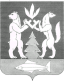 